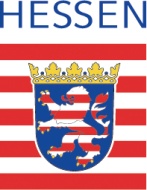 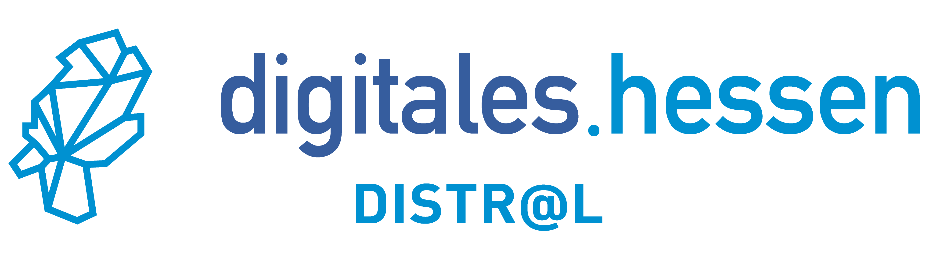 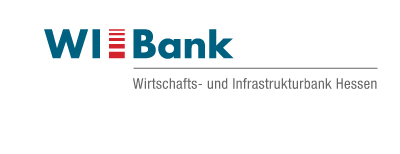 Mittelanforderung					bitte per Email über distral@wibank.de einreichenWirtschafts- und Infrastrukturbank Hessen
- rechtlich unselbstständige Anstalt in derLandesbank Hessen-Thüringen GirozentraleKaiserleistraße 29-35
63067 Offenbach am MainMittelanforderung für einen Zuschuss aus Mitteln des Landes HessenProgramm	Distr@lProjekt-Nr. (s. Zuwendungsbescheid)	493      Antrags-Nr. (s. Zuwendungsbescheid)	7Zuwendungsbescheid vom	     Zuwendungsempfänger	     IBAN	     BIC	     Kontoinhaber	     Sachberichtz.B. Projektfortschritt, Stand der Arbeitspakete sowie erzielte Ergebnisse in allgemein verständlicher Form. Weitere Hinweise können Sie dem Merkblatt Sachbericht entnehmen. Der Sachbericht kann als Anlage beigefügt werden. Wir bestätigen, dass sich bei der Durchführung des Projektes bisher keine maßgeblichen Änderungen gegenüber den Angaben im Antrag ergeben haben.Wir nehmen an dem U1 Umlageverfahren zum Ausgleich für die Arbeitgeberaufwendungen im Falle einer Entgeltfortzahlung im Krankheitsfall des Angestellten teil. Zuwendungsempfänger:	  nein                ja (dann bitte auch untenstehende Tabelle ausfüllen)Verbundpartner 1:	  nein                ja (dann bitte auch untenstehende Tabelle ausfüllen)Verbundpartner 2:	  nein                ja (dann bitte auch untenstehende Tabelle ausfüllen)Aufgrund gesetzlicher Vorgaben zum Aufwendungsausgleichsgesetz benennen Sie uns bitte alle Krankheitstage des Projektpersonals (Voll- und Teilzeit).Sofern Antragsteller und / oder Verbundpartner für das Projektpersonal eine Entgeltfortzahlung erhalten haben, reichen Sie bitte folgende Nachweise ein:Antrag auf Erstattung nach dem AufwandsausgleichgesetzKontoauszug mit der ErstattungOrt, Datum	Stempel und UnterschriftPflichtanlagen:
unterschriebene Belegliste in PDFBelegliste in Excelsowie ggf. weitere Unterlagen zum Mittelabruf, siehe ZuwendungsbescheidHöhe der Zuwendung für belegte Ausgaben, gemäß BeleglisteEUREURZuwendung für voraussichtliche zuwendungsfähige Ausgaben für die nächsten 2 Monate, gemäß BeleglisteEUREURProjektbezogene Einnahmen (sofern zutreffend)-EURAnsatz der Zuwendung für voraussichtliche zuwendungsfähige Ausgaben für die nächsten 2 Monate des vorhergehenden Mittelabrufes (sofern zutreffend)-EURSumme Zuwendung, wir bitten um Überweisung in Höhe von EUREURMitarbeiterZuwendungsempfänger, 
Verbundpartner 1 / 2Monat / JahrAnzahl
Krankheitstage